TRABAJO FIN DE MÁSTER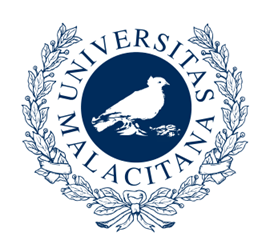 [TÍTULO][TÍTULO EN INGLÉS]Autor/a:Tutor/a:Máster en Patrimonio Histórico y Literario de la AntigüedadCurso Académico 202_-202_Fecha de presentación   –/–/–DECLARACIÓN DE ORIGINALIDAD: El autor declara que su la obra presentada es original, fruto de su exclusivo esfuerzo personal, y que respeta las normas de edición y presentación exigidas por la comisión académica del Máster. Fdo: [Autor/a]ResumenAbstractPalabras clave: 